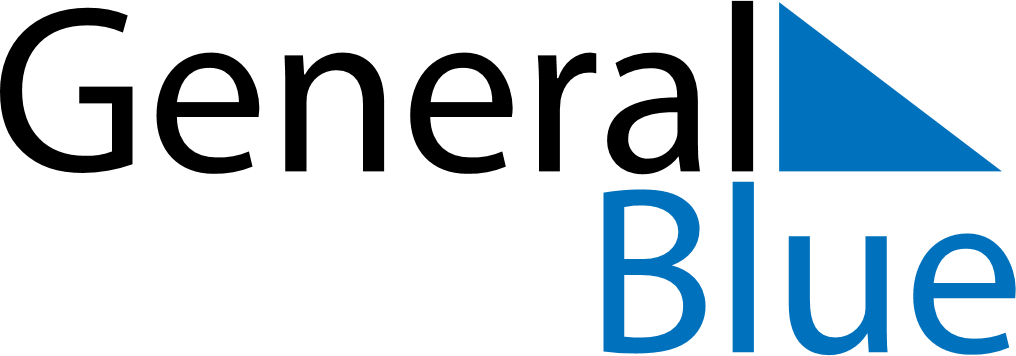 November 2021November 2021November 2021November 2021November 2021November 2021NorwayNorwayNorwayNorwayNorwayNorwayMondayTuesdayWednesdayThursdayFridaySaturdaySunday1234567891011121314Father’s Day1516171819202122232425262728First Sunday of Advent2930NOTES